Nama Kegiatan	:	Rapat Pencapaian KinerjaHari/Tanggal/Pukul	:	Rabu / 27 Juli 2022 / 13.30 WIBTempat 	:	Ruang Rapat Pimpinan Pengadilan Tinggi Agama PadangPimpinan Rapat	:	Ketua Pengadilan Tinggi Agama PadangPeserta Rapat	:	Wakil Ketua, Panitera, Sekretaris, Pejabat Struktural dan Fungsional PTA Padang							 Padang, 27 Juli 2022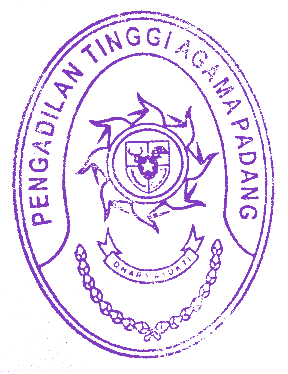      Dibuat Oleh,                                                                                                Diketahui Oleh,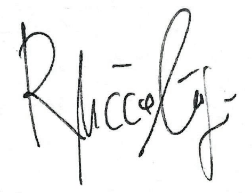 	          Ketua,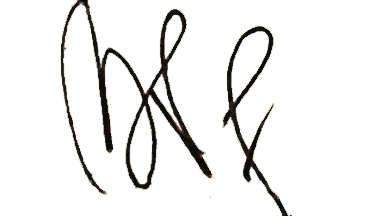 Riccelia Junifa, S.E.						Drs. H. Zein Ahsan, M.H.			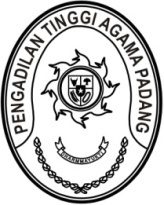 PENGADILAN TINGGI AGAMA PADANGJalan By Pass km 24 Anak Air, Kel. Batipuh Panjang, Padang 25179Laman : www.pta-padang.go.id, surel : admin@pta-padang.go.idNOTULEN RAPATCATATAN RAPATPerkara yang diselesaikan pada bulan Juli 2022 sebanyak 4 perkara, namun 3 perkara yang dapat diselesaikan tepat waktu. 1 (satu) Perkara yang tidak dapat diselesaikan tepat waktu tersebut dikarenakan adanya pemeriksaan berkas di PA Padang tidak lengkap, kemudian perkara tersebut dikembalikan lagi ke PA Padang tersebut. Hal inilah yang mengakibatkan perkara yang diputus menjadi lebih lama.Acara pisah sambut KPTA baru tanggal 1 September 2022Tanggal 29 Agustus pelantikan KPTA baru di JakartaLaporan akses CCTV Online dari Badilag untuk dapat dilakukan monev oleh satker.Terdapat acara pembinaan pada tanggal 1 September 2022. Untuk pembinaan tersebut harus dipersiapkan dengan baik.